ПОСТАНОВЛЕНИЕ			КАРАР09.03.2022	г.Елабуга			 №  _4_О внесении изменений в постановление Главы Елабужского муниципального района РТ от 15.12.2016 г. №3135 “Об утверждении состава комиссии по координации работы по противодействию коррупции в Елабужском муниципальном районе Республики Татарстан” В связи с кадровыми изменениями в составе Комиссии по координации работы по противодействию коррупции в Елабужском муниципальном районе Республики ТатарстанПОСТАНОВЛЯЮ:1. Внести изменения в приложение №1 к постановлению Главы Елабужского муниципального района от 15.12.2016г. №3135 “Об утверждении состава комиссии по координации работы по противодействию коррупции в Елабужском муниципальном районе Республики Татарстан», утвердив состав комиссии в новой редакции. 2. Постановление Главы Елабужского муниципального района от 08.06.2020г. №28 “О внесении изменений в постановление Главы Елабужского муниципального района РТ от 15.12.2016г. №3135 “Об утверждении состава комиссии по координации работы по противодействию коррупции в Елабужском муниципальном районе Республики Татарстан” отменить.3. Контроль за исполнением данного постановления оставляю за собой.              Глава                                                                                                Р.М. НуриевПриложение №1к постановлению главы Елабужского муниципального районаот __ ____________ 2021 г. № _____СоставКомиссии по координации работы по противодействию коррупции в Елабужском муниципальном районе Республики Татарстан	1. Глава Елабужского муниципального района, председатель комиссии.	2. Руководитель Исполнительного комитета Елабужского муниципального района, заместитель председателя комиссии.	3. Помощник Главы по вопросам противодействия коррупции, секретарь комиссии. 	Члены комиссии:	4. Председатель Контрольно-счетной палаты Елабужского муниципального района РТ;	5. Начальник отдела по работе с ОМС поселений Совета Елабужского муниципального района РТ;	6. Начальник муниципального казенного учреждения «Управление образования Исполнительного комитета Елабужского муниципального района РТ»;	7. Руководитель Елабужского межрайонного Следственного отдела Следственного управления Следственного комитета Российской Федерации по Республики Татарстан (по согласованию);	8. Начальник 5-го отделения УФСБ РФ по РТ в г. Набережные Челны с дислокацией в г. Елабуга (по согласованию);	9. Начальник Отдела МВД России по Елабужскому району (по согласованию);	10. Главный врач ГАУЗ «Елабужская центральная районная больница» (по согласованию);	11. Директор ГАОУ СПО «Елабужский политехнический колледж», руководитель исполнительного комитета Елабужского местного отделения Татарстанского регионального отделения Всероссийской политической партии «Единая Россия» (по согласованию);	12. Директор автономного учреждения ЕМР «Елабужская служба новостей»;	13. Председатель Совета ветеранов Елабужского муниципального района;	14. Председатель региональной общественной организации молодежи и детей инвалидов «Планета добра» в Елабужском муниципальном районе;	15. Председатель профсоюзного комитета Елабужского муниципального района;	16. Директор МБУ по киновидеообслуживанию ЕМР «Иллюзион», директор представительства Ассамблеи народов Татарстана в Елабужском районе;	17. Председатель общественной организации инвалидов Елабужского муниципального района «ТРО ВОИ» Татарская Республиканская Организация Всероссийского общества инвалидов».	18. Председатель Общественного Совета Елабужского муниципального района.ГЛАВА ЕЛАБУЖСКОГО МУНИЦИПАЛЬНОГОРАЙОНАРЕСПУБЛИКИ ТАТАРСТАН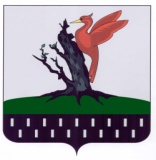 ТАТАРСТАН РЕСПУБЛИКАСЫАЛАБУГА  МУНИЦИПАЛЬРАЙОНБАШЛЫГЫ